РЕСПУБЛИКА  ДАГЕСТАНСОБРАНИЕ ДЕПУТАТОВ МУНИЦИПАЛЬНОГО РАЙОНА  «МАГАРАМКЕНТСКИЙ  РАЙОН»                                               РЕШЕНИЕ                          «11»  12  2018г.                                                                   	                         № 176-VIсд                                                                    с. МагарамкентОб установлении налога на имущество физических лиц на межселенных территориях муниципального района «Магарамкентский район» В соответствии главой 32 Налогового кодекса РФ и Законом Республики Дагестан от 6 ноября 2018 года № 64 «Об установлении единой даты начала применения на территории Республики Дагестан порядка определения налоговой базы по налогу на имущество физических лиц исходя из кадастровой стоимости объектов налогообложения», Собрание депутатов муниципального района «Магарамкентский район»  решает:1. Установить и ввести налог на имущество физических лиц на межселенных территориях муниципального района «Магарамкентский район».2. Установить, что налоговая база по налогу в отношении объектов налогообложения определяется исходя из их кадастровой стоимости.3. Установить следующие налоговые ставки по налогу на имущество физических лиц:1) 0,1 процента в отношении:- жилых домов, квартир, комнат;- объектов незавершенного строительства в случае, если проектируемым назначением таких объектов является жилой дом;- единых недвижимых комплексов, в состав которых входит хотя бы один жилой дом;- гаражей и машино-мест;- хозяйственных строений или сооружений, площадь каждого из которых не превышает 50 квадратных метров, расположенных на земельных участках, предоставленных для ведения личного подсобного, дачного хозяйства, огородничества, садоводства, индивидуального жилищного строительства.2) 1,3 процента в отношении:- объектов налогообложения, включенных в перечень, определяемый в соответствии с пунктом 7 статьи 378.2 Налогового кодекса РФ, в отношении объектов налогообложения, предусмотренных абзацем вторым пункта 10 статьи 378.2 Налогового кодекса РФ;- объектов налогообложения, кадастровая стоимость каждого из которых превышает 300 миллионов рублей.3) 0,5 процентов в отношении прочих объектов налогообложения.4. Установить право на налоговую льготу категориям налогоплательщиков установленных ст.407 Налогового Кодекса РФ.5.  Налог подлежит уплате налогоплательщиком в срок не позднее 1 декабря года, следующего за истекшим налоговым периодом. 6. Признать утратившим силу решение Собрания депутатов МР «Магарамкентский район» от 28.10.2014 года №191-VСД «Об установлении налога на имущество физических лиц на межселенных территориях муниципального района «Магарамкентский район».7. Настоящее решение опубликовать в районной газете «Самурдин Сес».8. Настоящее решение вступает в силу с 1 января 2019 года.     Председатель Собрания депутатов      МР «Магарамкентский район»                                     Н.А.Алияров     Глава муниципального района                                       Ф.З.Ахмедов 
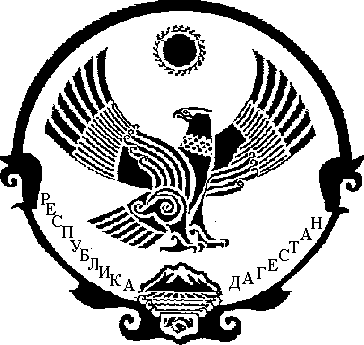 